Route blauw 2020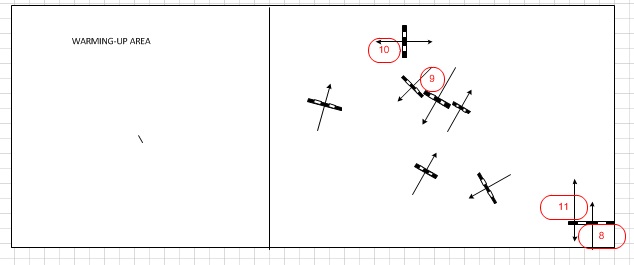 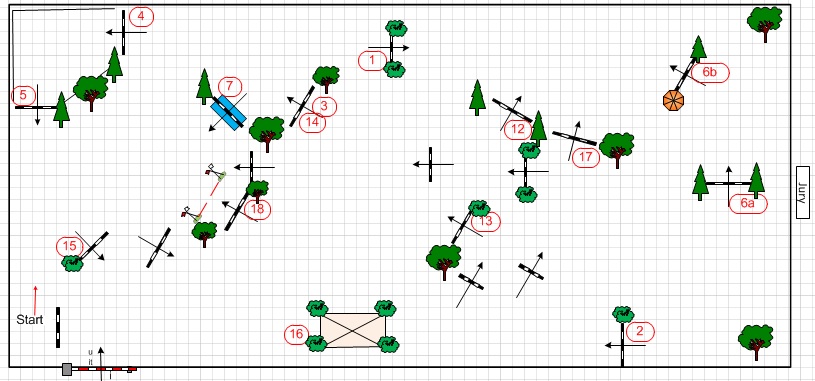 